SMLOUVA č. RV NŽ/Z/2017/0122o dodávkách a skladování zemědělských produktůze sklizně roku 2017uzavřená meziProdávající:	  Střední odborná škola a Střední odborné učiliště, Horšovský Týn, Littrowa 122(případně jako   se sídlem Jana Littrowa 122, 346 01 Horšovský Týn„ukladatel“)	zastoupený: Ing. Václav Švarc, ředitel  Firma zapsaná v OR: 	IČO: 00376469  DIČ: CZ00376469	bankovní spojení: 8434321/0100, KB, a.s.	aKupující: 	Primagra, a.s.(případně jako	se sídlem Milín, Nádražní 310, PSČ 262 31„skladovatel“)	zastoupená: Hanou Sedláčkovou, obchodní ředitelkou, na základě plné moci		firma je zapsána dnem 1.5.1992 v obchodním rejstříku vedeném Městským soudem 	v Praze pod spisovou značkou B.1538	IČO: 451 48 155 		DIČ: CZ45148155	bankovní spojení: KB Příbram, č.ú. 609211/0100 I.Předmět smlouvy1. Prodávající se zavazuje prodat kupujícímu a za podmínek v této smlouvě dále uvedených převést na kupujícího vlastnické právo k zemědělským produktům ze sklizně roku 2017 (v případě koupě též jako „zboží“), specifikovaným podle druhů, množství a lhůt dodání v Tabulce, popř. se ve smyslu ustanovení této smlouvy jako ukladatel zavazuje zemědělské produkty uskladnit za podmínek sjednaných v této smlouvě a případně uhradit manipulační poplatek a skladné specifikované v čl. IV. této smlouvy. Kupující se zavazuje toto zboží koupit a zaplatit prodávajícímu kupní cenu podle čl. II. a III. této smlouvy a popř. jako skladovatel se též zavazuje zemědělské produkty skladovat za podmínek sjednaných v této smlouvě.2. Svůj závazek touto smlouvou převzatý prodávající splní dílčími dodávkami zboží kupujícímu způsobem označeným v čl. II. této kupní smlouvy. Závazek skladovat převzaté zemědělské produkty je skladovatelem splněn způsobem označeným v čl. IV. této smlouvy.II.Kupní smlouvaJakost1. Prodávající je povinen dodat zboží v jakosti odpovídající jakostním podmínkám nákupu uvedeným v článku II. Všeobecných a jakostních podmínek nákupu pro rok 2017 obchodní společnosti Primagra, a.s., které jsou Přílohou č. 1 této smlouvy a odpovídající požadavkům, uvedeným v produktových listech společnosti Primagra a.s.. Součástí ustanovení citovaného článku je i povinnost deklarace odrůd pšenice potravinářské a ječmene sladovnického prodávajícím.Dále musí zboží splňovat podmínky dle platných legislativních předpisů České republiky a Evropského společenství.2. V případě nedodržení základních hodnot jakostních znaků vlhkosti, příměsí a nečistot v jednotlivých dodávkách zboží souhlasí prodávající s jejich posklizňovou úpravou (sušení, čištění) kupujícím. Cena za jednotlivé úkony posklizňové úpravy je stanovená čl.III „Všeobecných a jakostních podmínek… „ a kupující je oprávněn cenu těchto provedených úkonů započíst proti kupní ceně zboží.  Místo a čas plněníProdávající se zavazuje dodat kupujícímu zboží v termínu a místě uvedeném v Tabulce. Dodávka je splněna:předáním zboží kupujícímu je-li prováděna přeprava prostředky kupujícího odevzdáním zboží veřejnému dopravci a oznámením kupujícímu o odeslání zboží předáním zboží kupujícímu v dohodnutém místě dle přepravních dispozic prostředky prodávajícíhov případě uskladnění zboží u kupujícího oznámením objednávky kupujícím prodávajícímu a potvrzením této objednávky prodávajícím. Splnění každé jednotlivé dodávky bude vždy potvrzeno ve formě dodacího nebo skladového listu.Platební podmínkyKupující se zavazuje zaplatit prodávajícímu sjednanou kupní cenu ve výši a za podmínek uvedených v článku III. této smlouvy Doba splatnosti kupní ceny jednotlivých druhů zboží je 30 dní od vystavení daňového dokladu, pokud nebude dohodnuto jinak.Kupující se zavazuje uhradit kupní cenu jedním z těchto dohodnutých způsobů:přednostně formou vzájemného zápočtu pohledávek – prodávající a kupující se dohodli, žemohou vzájemně započíst splatné i nesplatné pohledávky vzniklé ke dni...........---...............převodem na běžný účet prodávajícího4. Účtování:    Daňový doklad za dodané zboží vyhotoví prodávající na základě dokladu (faktury)vystaveného kupujícím.      Kupující vystaví daňový doklad za provedenou posklizňovou úpravu (sušení, čištění).Prohlášení1. Prodávající prohlašuje, že si je vědom své povinnosti odvést řádně DPH z inkasované ceny zboží správci daně a že DPH řádně, včas a ve správné výši z předmětného obchodu odvede. Dále že prodávající je v ekonomicky dobré kondici, není osobou, proti níž by bylo vedeno exekuční nebo insolvenční řízení, nevede žádný spor, v němž by neúspěch vedl k závazku, jehož splnění by bylo nemožné nebo by hospodářsky destabilizovalo prodávajícího. Prodávající není osobou ohroženou vstupem do insolvenčního řízení a řádně a včas plní veškeré své splatné závazky. Prodávající není osobou, s níž je vedeno řízení o její zápis do evidence nespolehlivých plátců daně a není prohlášen nespolehlivým plátcem daně.   2. Kupující má právo v případě, že se mu jeví prodávající jako rizikový plátce daně z přidané hodnoty, postupovat ve smyslu § 109a  zákona č.235/2004 Sb., o dani z přidané hodnoty (dále jen ZDPH), a přijmout preventivní opatření v podobě rozdělení platby za zboží na část cena a část daň z přidané hodnoty. Daň z přidané hodnoty pak kupující odvede přímo daňovému správci.3. Pokud nastane skutečnost, že místně příslušný daňový úřad vyzve kupujícího, aby uhradil DPH za prodávajícího, je kupující oprávněn jednostranně započíst svůj regresní nárok vůči prodávajícímu vyplývající z této úhrady na jakoukoliv splatnou pohledávku prodávajícího za kupujícím; sjednaná cena dle této smlouvy se považuje za zaplacenou i v případě úhrady daně kupujícím za prodávajícího dle §  109a ZDPH.       4. V případě, že prodávající postoupí svoji pohledávku na úhradu za zdanitelné plnění vůči kupujícímu na třetí osobu (postupník) před její úhradou kupujícím, je kupující oprávněn uhradit daň přímo příslušnému správci daně prodávajícího dle příslušných ustanovení ZDPH. Úhrada daně na účet příslušného správce daně spolu s úhradou za zdanitelné plnění bez daně z přidané hodnoty postupníkovi se v takovém případě považuje za splnění povinnosti k úhradě ceny kupujícím z této smlouvy a kupující není v prodlení.5. V případě, že se na zboží vztahuje přenesená daňová povinnost ve smyslu § 92f ZDPH ve spojení s nařízením vlády č. 361/2014 Sb., o stanovení dodání zboží nebo poskytnutí služby pro použití režimu přenesení daňové povinnosti, body 1.-4. této rubriky se nepoužijí a kupující má povinnost DPH přiznat.Nabytí vlastnického právaKupující nabývá vlastnické právo ke zboží jeho převzetím (předáním zboží veřejnému dopravci), popř. naložením na dopravní prostředek kupujícího, či na základě vzájemně potvrzené objednávky v případě uskladnění ve skladu kupujícího. Tímto okamžikem přechází na kupujícího rovněž nebezpečí škody na zboží.Výhrada vlastnického práva1. Ustanovení článku II. této smlouvy uvedené pod rubrikou „Nabytí vlastnického práva“ se použije v případě, kdy dojde ke splnění dodávky ve smyslu ustanovení rubriky „Místo a čas plnění“ tohoto článku této smlouvy.2. V opačném případě, kdy nedojde ke splnění dodávky a kdy je zboží (zemědělské produkty) uskladněné u kupujícího (skladovatele), je toto ve vlastnictví prodávajícího (ukladatele) a použije se výlučně ustanovení čl. IV.-V.této smlouvy, přičemž čl. I. této smlouvy se použije přiměřeně. Ustanovení čl. II.-III. této smlouvy se nepoužijí, s výjimkou ustanovení této rubriky této smlouvy a ustanovení odst. 3 písm. b) rubriky Obchodní fond uvedené v čl. III. této smlouvy.                                               Určení smluvního vztahu při splnění dodávky zboží1. V případě, že nehodlá prodávající skladovat zboží (zemědělské produkty), potvrdí tuto skutečnost v následujícím bodě této rubriky této smlouvy slovem „NE.“ V tomto případě se ustanovení čl. IV. této smlouvy nepoužije. Ostatní ustanovení smlouvy jsou však pro smluvní strany závazná. Hodlá-li prodávající zboží u kupujícího skladovat, potvrdí tuto skutečnost v následujícím bodě této rubriky této smlouvy slovem „ANO.“2. Prodávající prohlašuje, že bude u kupujícího skladovat zboží (zemědělské produkty), jež jsou předmětem této smlouvy: ……NE…….. Smluvní sankceV případě prodlení kupujícího s úhradou faktury sjednávají smluvní strany úrok z prodlení ve výši 7% p.a. z dlužné částky ode dne splatnosti do zaplacení. V případě nedodání nebo nepřevzetí sjednaného zboží, sjednávají smluvní strany smluvní pokutu ve výši 10% z minimální kupní ceny zboží za každou 1 tunu nedodaného nebo nepřevzatého zboží. V případě nemožnosti plnění kupní smlouvy z  důvodů vyšší moci (neúrody, živelní pohroma apod.) nebude sankce uplatňována a dohodou obou stran bude upravena kupní smlouva.Smluvní pokuta bude oprávněnou smluvní stranou vyčíslena vždy do 15. dne měsíce následujícího po měsíci, ve kterém k porušení závazku došlo a je splatná do 7 dnů ode dne doručení vyúčtování smluvní pokuty. Ujednání o smluvní pokutě se nedotýká práva na náhradu škody. Ostatní ujednáníÚčastníci sjednávají, že kupující je oprávněn ke splnění své pohledávky na dodání zboží v rozsahu dle této smlouvy převzít od prodávajícího zboží stejného druhu, které má prodávající uskladněno ve skladu kupujícího na základě ustanovení čl. IV. této smlouvy. Převzetí zboží kupující uskuteční objednávkou, přičemž akceptací a dnem zaplacením kupní ceny se kupující stává vlastníkem tohoto zboží.  Prodávající se zavazuje dodat zboží volně ložené. Na každou dodávku je povinen vystavit průvodní doklad – dodací list ve dvou vyhotoveních, z nichž jedno bude po potvrzení kupujícím vráceno.  Prodávající prohlašuje, že je registrován u UKZUZ v seznamu evidovaných subjektů dle Nařízení ES č. 183/2005 o hygieně krmiv. Prodávající prohlašuje, že dodržuje zásady správné zemědělské praxe a požadavky na udržitelnost biomasy, zásady správné výrobní praxe, zásady správné obchodní praxe (GTP nebo obdobné normy) včetně požadavků na skladování a dopravu.Prodávající se zavazuje na vyžádání kupujícího deklarovat použitý druh, množství, termín aplikace chemických přípravků a použité osivo.Prodávající (prvovýrobce) se zavazuje předložit ISCC EU vlastní prohlášení (viz příloha č.2) Prodávající prohlašuje,že Prohlášení o udržitelnosti platí na veškeré dodávky PRV ze sklizně 2017.(tj. od 1.7.2017. – 30.6.2018.Prodávající (obchodník) se zavazuje předložit certifikát ISCC popř. GMP+ (GTP) a podle potřeby dílčí prohlášení o dodržování udržitelnosti ISCC.Prodávající prohlašuje, že při produkci rostlinných komodit, které jsou předmětem této smlouvy, dodržel        požadavky Nařízení EU č. 1307/2013/EU a č.639/2014/EU,dále Směrnice č. 2009/28/ES a č.2009/30/ES            z hlediska mechanismu sledování a snížení emisí skleníkových plynů.9. Prodávající, jako dodavatel RV komodit, musí vyhovovat auditu ISCC EU, NV č. 351/2012 o kritériích      udržitelnosti, požadavkům GMP+/GTP (viz příloha č. 3).10. Prodávající umožní provedení auditu (intenzivní vstupní kontrola) dle požadavku GMP+ a ISCC.III.Kupní cena zbožíKrmný fondKupní cena pšenice, ječmene (ozimého i jarního) a triticale určené pro krmný fond (dodávka donakupovaných krmných směsí), je dohodnuta v Tabulce.Systém nákupu a spotřeby obilovin určených pro KF je standardní – měsíční odpis zásoby KF dle skutečné spotřeby.Obchodní fond  1. Ceny se rozumějí za přepočtenou hmotnost na základní jakostní znaky dle Všeobecných a jakostních podmínek.2. Aktualizace ceny semene řepky a aktualizace ceny obilí v případě smlouvy, uzavřené za minimální cenu bude provedena nejpozději do  30.9.2017, není-li sjednán jiný termín dokončení ceny.3. Aktualizace bude provedena při respektování následujících zásad:      a) Dojde k dohodě o konečné kupní ceně z plnění této smlouvy a případný rozdíl bude doúčtován a        uhrazen na principech této smlouvy. b)Nedojde-li k dohodě o konečné kupní ceně, použije se ustanovení o výhradě vlastnického práva uve-     dené v čl. II. této smlouvy s tím, že prodávající uhradí náklady kupujícího spojené se skladováním, dopravou a manipulací v cenách dle této smlouvy a úrok ve výši 6 % p.a. za dobu financování kupujícím.
Současně bude požadováno stranou kupující vyrovnání všech závazků prodávajícího uplatňující výhradu vlastnického práva vůči kupujícímu.
V případě uplatnění výhrady vlastnického práva prodávajícím má kupující právo na úhradu předem a to buď finančně, nebo v předmětném zboží v cenách dle tohoto ceníku. Do doby, než prodávající vyrovná všechny své závazky vůči kupujícímu, je kupující oprávněn za podmínek ustanovení §1395 a násl. občanského zákoníku zadržet zboží, jehož vrácení se prodávající domáhá z titulu uplatnění výhrady vlastnického práva.Platnost kupních cen1.  Kupní ceny komodit obchodního fondu budou od začátku sklizně vyhlašovány týdně a po potvrzení     ceny prodávajícím bude proveden nákup.2.  Kupní ceny komodit krmného fondu platí od 1.7.2017 do 30.6.2018 a jsou cenami konečnými.	TabulkaSpecifikace dodávek zemědělských produktů ze sklizně 2017 dle druhů a množstvídodávky v měsíci červenec – srpen 2017/září 2017/údaje v tunách* M    cena minimální           P   cena pevná             KF  krmný fond   Přepravní podmínky:Obiloviny       přepravu  zajistí                 ZP  /  Primagra a.s.         .............................tunŘepka             přepravu zajistí                  ZP  /  Primagra a.s.         .............................tunPřeprava bude zajištěna prodávajícím v paritě B – FCO sklad kupujícího                                                                             IV.Smlouva o skladováníPředmět smlouvySkladovatel se zavazuje převzít od ukladatele zemědělské produkty ze sklizně r. 2017 v množství, druzích a lhůtách a skladech uvedených v Tabulce.Dokladem o převzetí ke skladování je příjemka vystavená skladovatelem. Ukladatel se zavazuje zaplatit skladovateli za uskladnění zemědělských produktů úplatu v podobě skladného a manipulačních poplatků podle čl. IV. této smlouvy.JakostUkladatel je povinen dodat zemědělské produkty k uložení ve skladu skladovatele za podmínek a v jakosti odpovídající jakostním podmínkám nákupu uvedených v čl. II. Všeobecných a jakostních podmínek nákupu pro rok 2017 obchodní společnosti Primagra, a.s.V případě nedodržení základních hodnot jakostních znaků vlhkosti, příměsí a nečistot v jednotlivých dodávkách zemědělských produktů skladovatel provede jejich posklizňovou úpravu (sušení, čištění). Cena za jednotlivé úkony posklizňové úpravy je stanovena čl. III. „Všeobecných a jakostních podmínek.“Vzhledem k podmínkám a způsobu skladování se jedná zásadně o hromadnou úschovu zemědělských produktů tj. úschovu, která nezaručuje jakostní identitu ukládaných zemědělských produktů. Tyto zemědělské produkty nemohou být ze strany ukladatele nabídnuty SZIF.Manipulační poplatek a skladnéUkladatel se zavazuje platit skladovateli za uložení zemědělských produktů manipulační poplatek (naskladnění a vyskladnění) a skladné v částce: Jednorázový manipulační poplatek (naskladnění a vyskladnění) 160,- Kč/t skutečné hmotnosti.Skladné ve výši 30,- Kč/t č. h. a každý započatý měsíc.Skladné bude účtováno měsíčně od 1.10.2017, do 30.9.2017 bude skladování bezplatné.V případě prodeje skladovaných zemědělských produktů (zboží) skladovateli, manipulační poplatek skladovatel neúčtuje, ukladatel je povinen uhradit pouze skladné. Při prodeji skladovaných zemědělských produktů ostatním obchodním partnerům ukladatelem, skladovatel účtuje v plném rozsahu manipulační poplatek a skladné.Při výdeji skladovaných zemědělských produktů ukladateli, je skladovatel oprávněn účtovat v plném rozsahu manipulační poplatek a skladné.Skladovatel provede vyúčtování podle zásad uvedených v předchozích ustanoveních tohoto článku při vydání produktů ze skladu nebo převodu vlastnictví ve prospěch skladovatele.Vyúčtované skladné a případný manipulační poplatek je ukladatel povinen skladovateli uhradit do 30 dnů od vystavení daňového dokladu, nedojde-li k jeho úhradě podle zásad uvedených v této smlouvě či na základě písemné dohody smluvních stran jiným způsobem. Ostatní ujednáníZemědělské produkty budou vydány ukladateli po úhradě všech nákladů spojených se skladováním podle čl. IV. této smlouvy. Tímto ujednáním není dotčen obsah článku III. rubriky „Obchodní fond“, bod 2. této smlouvy a skladovatel je oprávněn uplatnit ve smyslu § 1395 a násl. občanského zákoníku právo zemědělské produkty zadržet k zajištění své pohledávky za ukladatelem.VZávěrečná ustanovení smlouvyDalší konkrétní podmínky této smlouvy jsou stanoveny Všeobecnými a jakostními podmínkami nákupu ze sklizně 2017 společnosti Primagra, a. s., které jsou přílohou této smlouvy.Tato smlouvaje uzavřena na dobu určitou do 30. 6. 2018.Smluvní vztahy touto smlouvou neupravené se řídí příslušnými ustanoveními občanského zákoníku, popř. jinými obecně závaznými právními předpisy.Obsah této smlouvy lze měnit jen na základě oboustranné dohody smluvních stran formou písemného dodatku k této smlouvě.Tato smlouvaje sepsána ve dvou vyhotoveních, z nichž každá ze stran obdrží jedno.V Horšovském Týně, dne 12.7.2017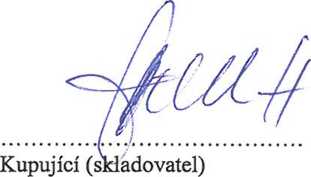 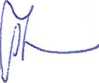 Prodávající (ukladatel)SOŠ a SOU, Horšovský Týn,Littrowa 122Ing. Václav Švarc, ředitelPříloha č.l Všeobecné a jakostní podmínky nákupu ze sklizně 2017 obchodní společnosti Primagra, a. s. č.2 ISCC EU vlastní prohlášení č.3 Údaje o dodavateli biomasydruhNákup celkem    Cena*SkladováníMístoplnění/jakost           PoznámkaPšenice potravinářskáPšenice 30 tJečmen ozimýJečmen jarníJečmen sladovnický55 tŽito potravinářskéŽitoTritikaleOvesOves nahýŘepkaHráchSemeno hořčice